            Всероссийские проверочные                      работы  2024 г.СОВЕТЫ РОДИТЕЛЯМ Обеспечьте дома удобное место для занятий, проследите, чтобы никто из домашних не мешал.  Во время интенсивного умственного напряжения необходима питательная и разнообразная пища.  Проследите, чтобы накануне выполнения работы Ваш ребенок хорошо отдохнул и не выполнял никаких учебных заданий.  Не рекомендуется перед выполнением работы использовать медикаментозные средства как стимулирующего, так и успокаивающего действия.  Очень важно при подготовке к выполнению работы, позитивно настроить ребенка на предстоящие события. Следует помнить, что для ребенка важна положительная самооценка. Пусть говорит про себя: «Я уверен в себе. Я справлюсь с поставленными задачами, и все будет хорошо…» Научите ребенка представлять себя спокойным и полностью владеющим собой, уверенным в своих знаниях.  Постарайтесь справиться со своими эмоциями, чтобы Ваше волнение не передалось ребенку и не увеличило его тревожность. Подбадривайте детей, хвалите их за то, что они делают хорошо. Повышайте их уверенность в себе, так как чем больше ребенок боится неудачи, тем больше вероятности допуска ошибок.  Говорите чаще детям:  «Ты у меня все сможешь!»  «Я тобой горжусь!» «Что бы не случилось, ты для меня самый лучший!» В беседах с ребенком старайтесь повысить его уверенность в хорошем результате выполнения работ. Создайте в семье благоприятный климат: эмоционально ровный настрой родителей, наличие достаточного количества поддержки детям. Развивать самостоятельность учащихся в процессе жизненного самоопределения. И помните: самое главное - это снизить напряжение и тревожность ребенка и обеспечить подходящие условия для занятий. СОВЕТЫ РОДИТЕЛЯМ И ДЕТЯМ Психологическая поддержка- важнейший фактор успешности ребёнка. Основная цель ВПР – своевременная диагностика уровня достижения обучающимися образовательных результатов.  Главное, в чем нуждаются учащиеся в этот период - это эмоциональная поддержка - родных и близких.  Психологическая поддержка - один из важнейших факторов, определяющих успешность ребенка в ситуации проверки знаний.  Поддерживать ребенка - значит верить в него. Поддержка тех, кого ребенок считает значимыми для себя, очень важна для него.  Итак, чтобы поддерживать ребенка, необходимо:  опираться на сильные стороны ребенка;  помнить о его прошлых успехах и возвращаться к ним, а не к ошибкам;  избегать подчеркивания промахов ребенка, не напоминать о прошлых неудачах; - поддерживайте своего ребенка, будьте одновременно тверды и добры.  Необходимо также с ребенком:  повторять изученный материал;  - решать задачи;  - писать диктанты.  Главное - снизить волнение ребенка. Говорите ребенку, что Ваша любовь - не зависит от оценок или других успехов. Не требуйте от ребенка получения высоких баллов по ВПР, которые не соизмеримы его возможностям.  Научите ребенка распределять время на проверочной работе. Для этого у ребенка при выполнении домашней работы должны быть часы, чтобы научиться контролировать время.  Современные исследователи установили, что работоспособность изменяется в течение дня, недели, года.  Изменение работоспособности в течение дня.  Наилучшим временем для выполнения домашних заданий считается период с 3 часов дня до 6 часов вечера. Следует отметить, во второй половине дня с17 часов работоспособность медленно растет и достигает пика (при отсутствии значительного утомления) к 19 часам.  Выполняя домашнее задание - научите ребенка составлять план занятий и разделять предметы по сложности.  Не стоит начинать делать уроки с самых сложных заданий, на них, обычно, уходит больше всего времени, при этом ребенок устает, у него появляется ощущение неуспеха и как следствие, пропадает всяческое желание учиться дальше. Поэтому сначала приступайте к тому, что у него получается лучше всего, и только после этого переходите к более трудному.  И, конечно, надо воспитывать в ребенке привычку проверять все написанное.  Изменение работоспособности в течение учебного года.  Первые шесть недель - предрабочее состояние и включение в учебу, затем приблизительно с 20 октября до декабря - относительное устойчивое состояние и высокий уровень работоспособности, потом ее снижение, отдых (каникулы).  После каникул снова две недели включение в учебу  и очень короткий период устойчивой работоспособности, затем работоспособность резко падает.  Условия поддержания детей на оптимальном уровне Соблюдение режима дня, рациональное чередование занятий и отдыха. Продолжительность ночного сна младшего школьника должна быть не менее 8,5 часов.  При выполнении домашних заданий обязательны перерывы после каждых 40-45 минут работы.  Ежедневно время пребывания старшеклассников на свежем воздухе должно составлять не менее 2,5 часов.  Активный отдых, занятия физической культурой, спортом.  Малоподвижный образ жизни понижает устойчивость организма к сердечнососудистым, нервно-психическим и инфекционным болезням. Соблюдение режима питания. Длительные перерывы между едой отрицательно сказываются на работоспособности школьников, оптимальным для них является 4-5 разовое питание.  Чему стоит уделить особое внимание при изучении учебного материала Выпишите основные понятия и законы, например, биологический. Пока будете писать – запомните, а потом обратитесь к ним при детальном изучении. Еще можно выделить самые сложные для себя термины и внести их в этот же список.  Определите важные даты и имена, которые много значат для изучаемого предмета. Можете их тоже выписать на отдельные карточки для лучшего запоминания.  Тренируйтесь в сравнениях. Например, изучите, как развиваются географические объекты в разных странах. После этого проведите анализ.  Начните решать разные типы  задач.  Хотя бы по одной в день для себя. И постепенно увеличивайте сложность.   Разберитесь, что такое гипотеза, а что – научная теория. Посмотрите на YouTube проведенные эксперименты, а потом сделайте вывод на основании увиденного.    Советы обучающимся по подготовке к ВПР Советы во время работы: Соблюдай правила поведения на проверочной работе!  Слушай, как правильно заполнять бланк!  Работай самостоятельно!  Используй время полностью!  При работе с заданиями: Сосредоточься!  Читай задание до конца!  Думай только о текущем задании!  Начни с легкого!   Пропускай!  Исключай!  Запланируй два круга!  Проверь!            Не оставляй задание без ответа!  Не огорчайся! Основное правило подготовки к ВПР — просто учитесь в течение года. Подготовиться к проверочной работе за 2 месяца — задача стрессовая и подчас неразрешимая. Верное решение — готовиться к ВПР постепенно, систематически, в обычном для школьника режиме, используя разнообразные задания и занимаясь на каждом уроке. Психологические рекомендации родителям Уважаемые родители! Психологическая поддержка – это один из важнейших факторов, определяющих успешность Вашего ребенка в сдаче всероссийской проверочной работе.  Как же поддержать школьника?  Поддерживать ребенка – значит верить в него. Взрослые имеют немало возможностей, чтобы продемонстрировать ребенку свое удовлетворение от его достижений или усилий.  Другой путь – научить ребенка справляться с различными задачами, создав у него установку: «Ты сможешь это сделать».  Подбадривайте детей, хвалите их за то, что они делают хорошо. Повышайте их уверенность в себе, так как чем больше ребенок боится неудачи, тем более вероятности допущения ошибок.  Наблюдайте за самочувствием ребенка. Никто, кроме Вас, не сможет вовремя заметить   и предотвратить ухудшение состояние ребенка, связанное с переутомлением. Контролируйте режим подготовки ребенка. 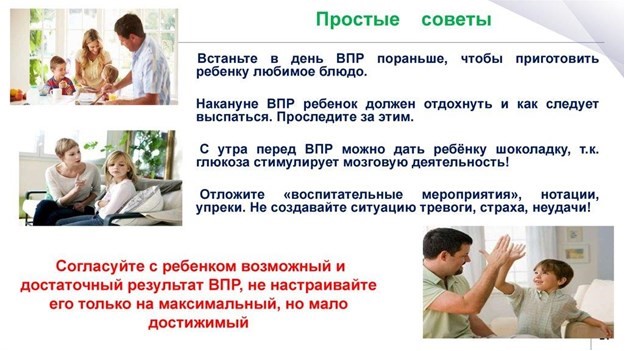 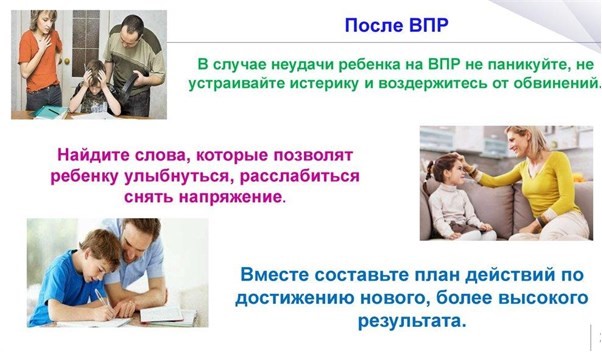 